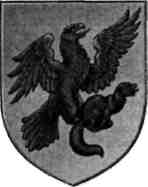 ОКРУЖНАЯ АДМИНИСТРАЦИЯГОРОДА ЯКУТСКАДЬОКУУСКАЙКУОРАТУОКУРУГУН ДЬАЬАЛТАТАМУНИЦИПАЛЬНОЕ  БЮДЖЕТНОЕ УЧРЕЖДЕНИЕ ДОПОЛНИТЕЛЬНОГО ОБРАЗОВАНИЯ ДЕТСКО-ЮНОШЕСКАЯ СПОРТИВНАЯ ШКОЛА №1677000, г. Якутск, ул. Дзержинского 5, тел/факс. (4112)34-14-62, тел. (4112)42-01-05, e-mail: dush1ykt@mail.ru            2016 года                                                                                                      г.ЯкутскПРИКАЗ______«О должностных лицах, имеющих право получения доверенностей»В дополнение к приказу  № _______ от ________ года «Об учетной политике»,ПРИКАЗЫВАЮ:Утвердить перечень должностных лиц, имеющих право  получения доверенностей:          1.Черов В.Г., директор;2.Бурцева Л.А., главный бухгалтер;3.Николаев П.П., зам.директора по АХЧ;4.Качановская О.Е., зам.директора по УВР;5.Васильева Л.Н., специалист по ОК;6.Дыдырысова Е.В., бухгалтер;7.Нифонтова И.А., медсестра;8.Сыромятников Д.Д.,специалист по охране труда.,9 Пестрякова Н.С.,специалист по закупкам.Директор                                              В.Г.Черов